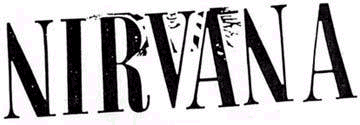 Hello. I prepare a presentation about very famous group called Nirvana. I will tell you something about forming of the group, there music and albums. Kurt Donald Cobain was born on the twentieth February nineteen sixty-seven (20.02.1967) in a small town called Aberdeen near Seattle. Although he was a skinny and sickly child, he was hyperactive and because of that he had to take sedatives to calm him down so he wouldn't try to bite of the neighbors ear and kill some other men's cat again. The Amphetamine pills had also case some side affects: Kurt fell a sleep during lessons in school and his blood was getting worse. And when he started using other sorts of pills he got chronic bronchitis and his stomach always caused him a lot of pain. When his parents separated, his condition became worse. Kurt was seven years old and he became aggressive. He was so troublesome, that no one wanted to live with him, so his parents abandoned him. He was a teenager and live under the bridge. On account of that, Kurt never finished high school, he rather hangout with people who had the same lifestyle and with them he established his first music group, which didn't succeed. Kurt was a junky since he was on many different drugs, such as: marihuana, LSD, cocaine, mushrooms, heroin or murphy, and he drank a lot of alcohol. Kurt later established a new band called Nirvana, with Krist Novoselic on bass and Chad Chamming on drums. The first album from Nirvana  was called Bleach and was not as much successful as Kurt happed to be. He put all of his money in the recording and had nothing left to pay the rent. That was in the year 1989. Two years later the album Nevermind was released and was immediately a big hit. It become gold in four months and first on the Billboard chart in USA. In 1992 he married a former striper and a singer of the punk band Hole, Courtney Love. They married in Hawaii. Few months later Courtney gave born to a baby girl and they named her Frances Bean. In two years that followed, Nirvana released two new albums; Insecticide in '92 and In Utero in 1993. Kurt was now famous like he never dreamed he would be. But instead of good, everything was going wrong. He didn't get along with Courtney and his drummer. He was tired from many tours, fame and fan pressure and he didn't spend enough time with his daughter. He was taking more and more heroin. Then everything collapsed. He had enough and done an overdose. Fortunately he was rescued and later gone in to a rehab center. He escaped from there a few days later and disappeared. On 8. of April 1994 Kurt Cobain was found dead in his house in Seattle by an electrician. He was shot in the head and been dead for already three days. Some people claims that he didn't do suicide, that somebody else killed him. There are some theories about Kurt's murder. After his dead 3 albums released; in 1994 MTV Unplugged in New York, in 1996 From the Muddy banks of  the Wishkoh and in the 2002 a self titled album.      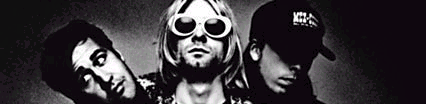 